NOTA DE SOLICITUDCórdoba,  ....  de ......... de 20....-Al Sr. Director GeneralMinisterio de Industria, Comercio y MineríaDirección General de Control de la Industria AlimenticiaLic. Federico PriottiS______________/______________DEl que suscribe, ____________________________DNI N°____________________ , en carácter  de________________________ de la Firma ______________________________  CUIT. N°______________________ se dirige a Ud. a fin de solicitarle tenga a bien otorgar Certificado de Aptitud al Envase  que será elaborado por el establecimiento: _______________________________ propiedad de la firma_________________  domiciliado en________________________ de la  Localidad de_____________________________, Provincia de __________________-.Aprovecho la ocasión para informar a Ud. que el Gestor Autorizado / Director Técnico es __________________________D.N.I.:__________________, correo electrónico _________________Y teléfono de contacto ____________________. Atte.				_____________________________________					 Firma del Titular - Aclaración - D.N.I.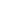 